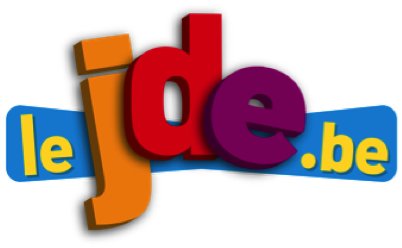 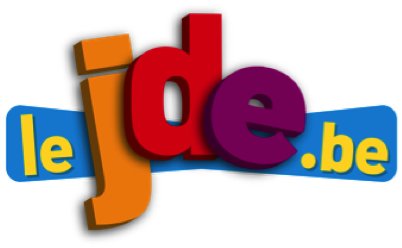 1) Répondez aux questions après une lecture attentive de l’infographie.À quelle page du JDE se trouve l’infographie ? La page ………Pourquoi l’infographie se trouve-t-elle à cette page plutôt qu’à une autre ? …………………………	………………………………………………………………………………………………………………………………………………Sur quelle autre page cette infographie pourrait-elle se trouver ? La page ………Expliquez pourquoi. ………………………………………………………………………………………………………………	………………………………………………………………………………………………………………………………………………Quel est le sujet de l’infographie cette semaine ? 	………………………………………………………………………………………………………………………………………………Pour ce championnat, on parle de 21 grands prix. On peut aussi écrire 21 ……………………………À quelle date débute le championnat ? ………………… Dans quel pays ? …………………………………..À quelle date se termine-t-il ? ……………………	Dans quel pays ? …………………………………..Combien de mois couvre le championnat 2018 ? …………………………………..Combien de semaines couvre le championnat 2018 ? …………………………………..Quel est le mois qui compte le plus de courses ? …………………………………..Quels sont ceux qui en comptent le moins ? …………………………… et …………………………2) Un peu de mathématiques…Quel est le total de points distribués aux 10 premières places ? …………………………………..Combien de pilotes qui disputent le grand prix ne recevront pas de points ? …………………Combien de points un pilote obtiendra-t-il s’il gagne 3 courses, s’il finit 2 fois en 2e position, 4 fois en 3e position et 1 fois en 6e position ? ……………………………………………………………………….À combien de kg de carburant les voitures ont-elles droit par course ? …………………………………À combien de litres cela correspond-il, sachant que l’essence pèse  kg par litre ?	………………………………………………………………………………………………………………………………………………Un peu de géographie…1) Sur le planisphère, coloriez les 21 pays organisateurs d’un grand prix en utilisant une couleur différente pour chaque continent. Écrivez le nom des 3 lignes qui traversent le planisphère. Aidez-vous d’un atlas.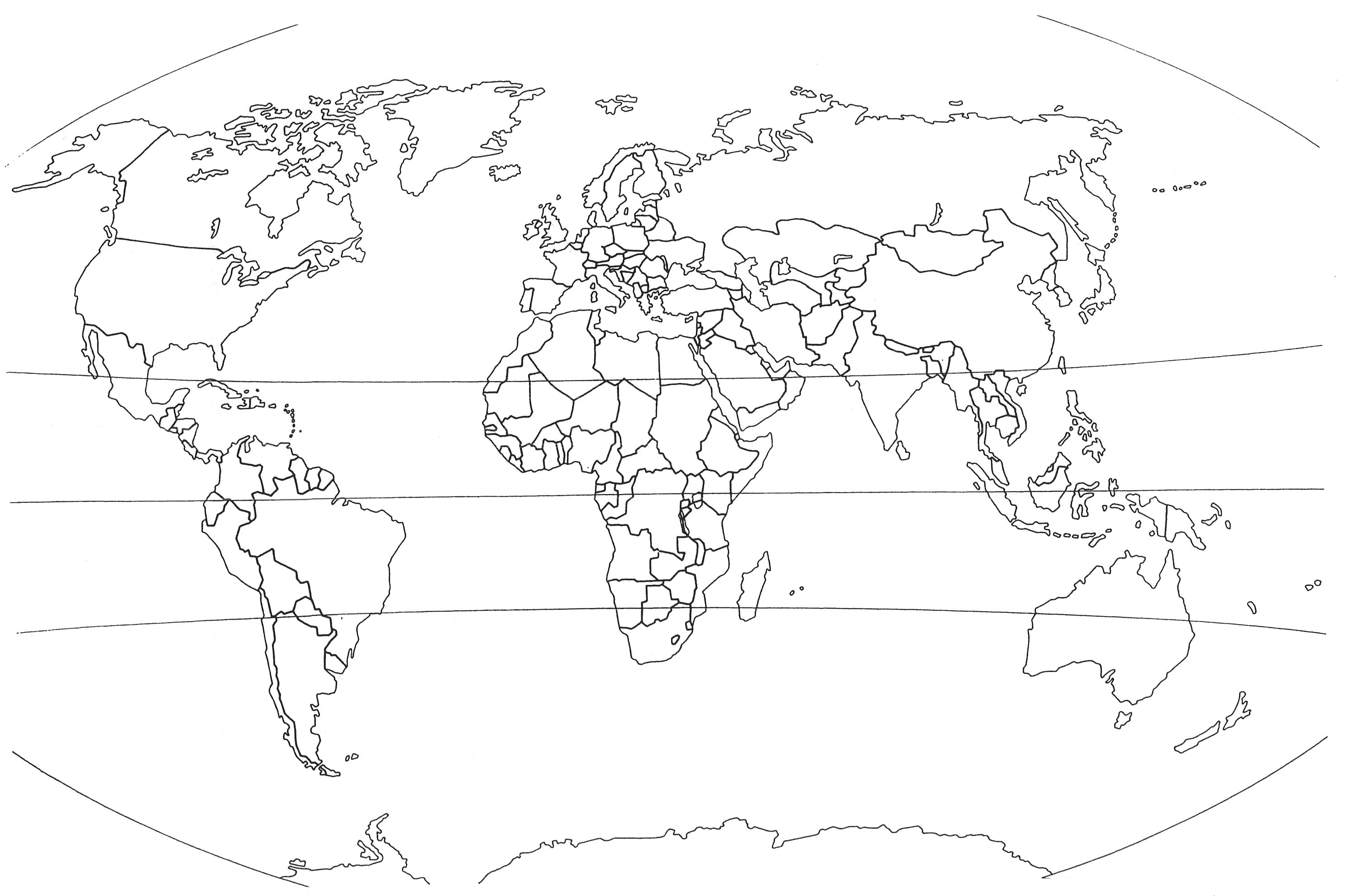 2) Dans votre cahier ou sur une feuille, complétez un tableau comme celui présenté ci-dessous.Quel est le continent sur lequel se déroulent le plus de courses ? ………………………………………………..Quels sont les continents qui n’en organisent pas ? ………………………..………. et ………………………………3) Écrivez le nom des pays sous les drapeaux d’après leur silhouette. Coloriez les drapeaux en utilisant les couleurs adéquates.Pays organisateurVille organisatriceCapitale du paysContinentAustralieMelbourneCanberraOcéanieBahreïn………………………………….………………………………….………………………………….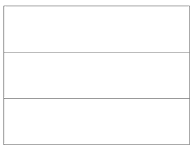 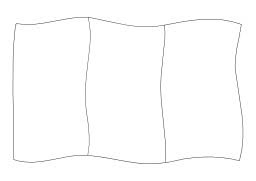 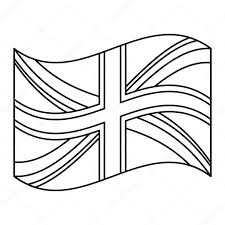 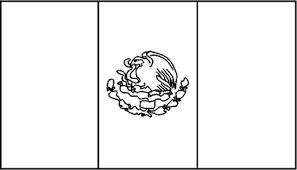 …………………………………………………….………………………….………………………….………………………….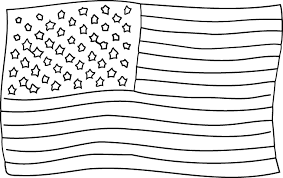 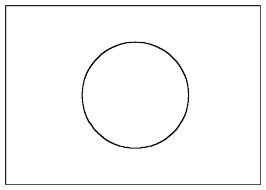 …………………………………………………….………………………….………………………….………………………….